COURSE TEXTBOOK LIST INFORMATION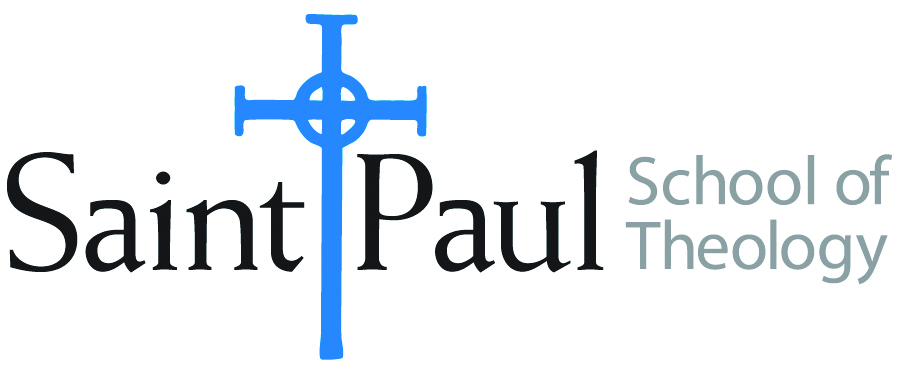 FACULTY INSTRUCTIONSFACULTY INSTRUCTIONSSTUDENT INSTRUCTIONS(Both Campuses)STUDENT INSTRUCTIONS(Both Campuses)For each semester taught, faculty should complete and submit a new form each time the course is taught and returned. Forms are due by the first day of registration for a given term.  DESKCOPY – ordered by faculty and adjuncts at a $200 max for 1st time use of text per course.  Please fill out an Expense Reimbursement Form, attach all actual/delivered receipts, return via email or mail, and this should be reimbursed with your first stipend payment (or next payroll payment)For each semester taught, faculty should complete and submit a new form each time the course is taught and returned. Forms are due by the first day of registration for a given term.  DESKCOPY – ordered by faculty and adjuncts at a $200 max for 1st time use of text per course.  Please fill out an Expense Reimbursement Form, attach all actual/delivered receipts, return via email or mail, and this should be reimbursed with your first stipend payment (or next payroll payment)Students may acquire textbooks by ordering online via Amazon or other book retailer and having books shipped to them.  Regardless of shopping / ordering method, students may check Cokesbury online for discount on text and certain texts may be sent free delivery. Students may acquire textbooks by ordering online via Amazon or other book retailer and having books shipped to them.  Regardless of shopping / ordering method, students may check Cokesbury online for discount on text and certain texts may be sent free delivery. COURSE INSTRUCTOR(S)Nancy R. HowellNancy R. HowellNancy R. HowellCOURSE NUMBER & SECTIONCHL 511 AKHV AND AOHVCHL 511 AKHV AND AOHVCHL 511 AKHV AND AOHVCOURSE NAMEBuilding Communities in ContextBuilding Communities in ContextBuilding Communities in ContextCOURSE SEMESTER & YEAR  Fall 2020Fall 2020Fall 2020DATE OF SUBMISSION3/4/203/4/203/4/20BOOK TITLE and EDITION(include subtitle if applicable)BOOK TITLE and EDITION(include subtitle if applicable)AUTHOR(S)# of PAGES to be readPUBLISHER and  DATE13-Digit ISBN(without dashes)LIST PRICE(est)1Ecclesiogenesis: The Base Communities Reinvent the ChurchBoff,Leonardo115Orbis,1986 9780883442142$18.002Loaves and Fishes: The Inspiring Story of the Catholic Worker Movement,  reprint ed.Day, Dorothy221Orbis,20039781570751561$14.003Mujerista TheologyIsasi-Diaz,Ada Maria210Orbis,19969781570750816$19.004Christian Hospitality and Muslim Immigration in an Age of FearKaemingk,Matthew352Eerdmans,20189780802874580$17.005Where Do We Go from Here: Chaos or Community?King, Martin Luther, &Vincent Harding256Abingdon,20109780807000670$14.006We Shall Not Be Moved: Methodists Debate Race, Gender, and HomosexualityNickell,Jane Ellen218Pickwick Publications,20149781625644848$25.007Working Class Rage: A Field Guide to White AngerSample,Tex184Abingdon,201897815018686139$13.00TOTAL Number of Pages to Be ReadTOTAL Number of Pages to Be Read1556BOOK TITLE and EDITION(include subtitle if applicable)BOOK TITLE and EDITION(include subtitle if applicable)BOOK TITLE and EDITION(include subtitle if applicable)AUTHOR(S)# of PAGES to be readPUBLISHER and  DATE13-Digit ISBN(without dashes)LIST PRICE(est)11